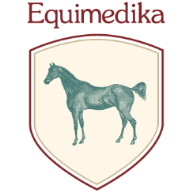 +7 (495) 991-69-61Москва, Россияwww.equimedika.ru____________________________________________________________Общество с ограниченной ответственностью «Эквимедика»Генеральный директор Жукова Мария ВладимировнаОГРН 1097746448502ИНН 7720664456КПП  772001001111123 г. Москва, Шоссе Энтузиастов, д. 31Д, этаж 1, помещение №1 (23 кабинет)тел: 8 495 991 69 61Р/с 40702810838000190260 в ПАО СБЕРБАНКБИК 044525225К/с 30101810400000000225 г. МоскваОКВЭД  85.20ОКПО 62700417e-mail:analiz@equimedika.ru